กิจกรรมโครงการรวมพลังชุมชน พิชิตไข้เลือดออก 2560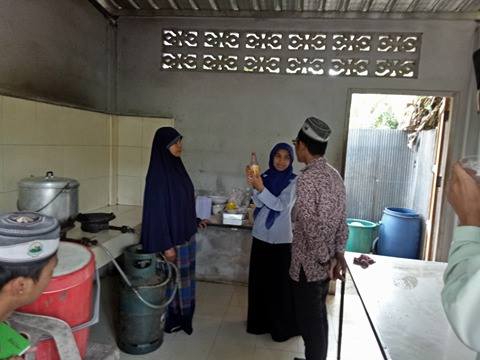 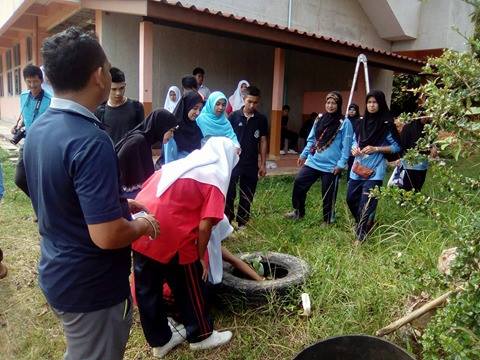 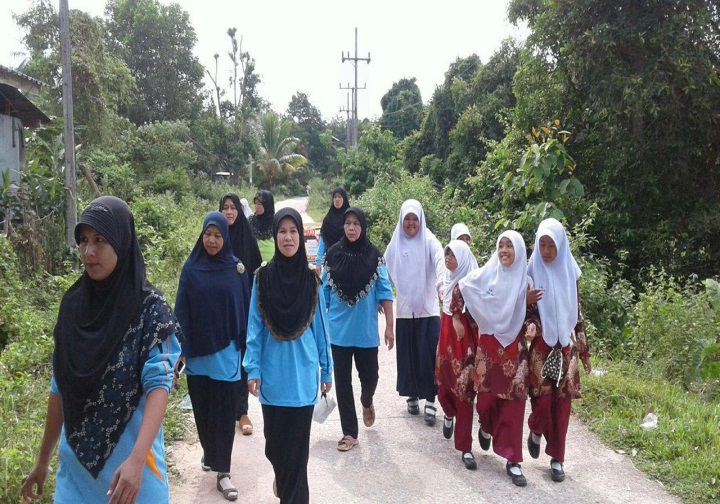 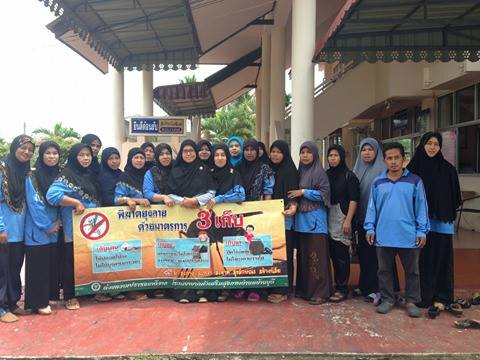 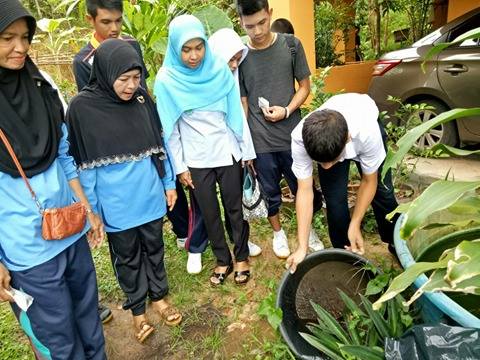 กิจกรรมรณรงค์ให้ความรู้แก่ประชาชน และรณรงค์กำจัดลูกน้ำยุงลาย กำจัดแหล่งเพาะพันธุ์   ลูกน้ำยุงลาย และสำรวจค่า HI, CI